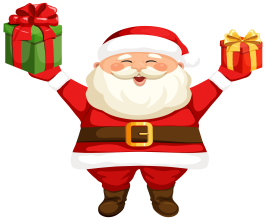 TutorNombre de pila: ________________________ 	Apellido: ________________________Direccion: __________________________		Direccion de correo electronico: _____________________Telefono:	____________________________	Telefono alternativo: ____________________ Numero de personas en el hogar: _______                 Ingresos del hogar:  _________________NinosNombre de pilo: 				Apellido:					Anos: Nombre de pilo: 				Apellido:					Anos: Nombre de pilo: 				Apellido:					Anos: Nombre de pilo: 				Apellido:					Anos: Nombre de pilo: 				Apellido:					Anos: Nombre de pilo: 				Apellido:					Anos: Complete y devuelva esta solicitud a más tardar el viernes 18 de noviembre de 2022.Debe incluir copias de la licencia de conducir o correo con la dirección de Branford y prueba de dificultades económicas (declaración de impuestos sobre la renta, estados de cuenta bancarios o talones de pago). Por favor, no envíe los originales.Envíe esta solicitud por correo a: Branford Counseling & Community Services, 342 Harbor Street, Branford, CT 06405 ATTN: Secret Santa O déjelo en un buzón cerrado con llave ubicado en la entrada trasera.Lo llamaremos para programar una hora de recogida de las tarjetas de regalo. Si tiene alguna pregunta, llame a la línea directa de Secret Santa al (203) 401-1264.FOR OFFICE USE ONLYProof of Residency   Driver’s License			   Mail			   Other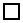 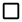 Proof of Hardship   Income Tax Return			   Bank Statements	   Pay Stubs	   Other			   	Pick up   Name of Person 			   Amount	 	   Signature